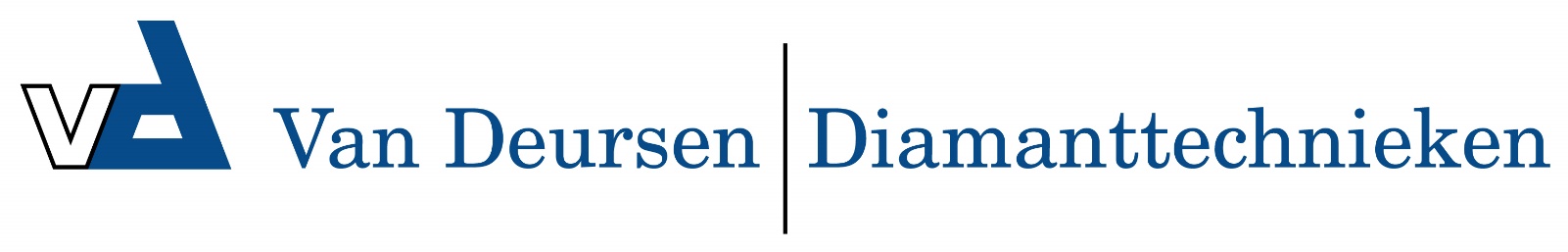 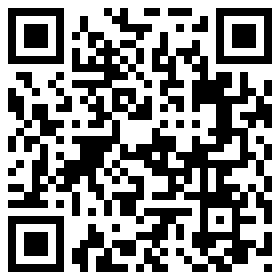 DAB+ Box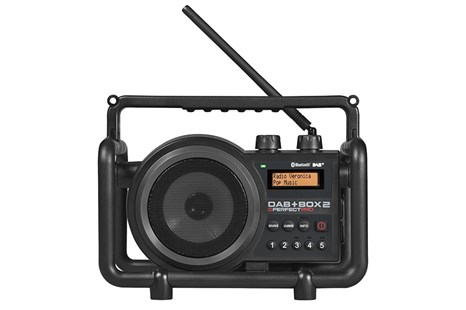 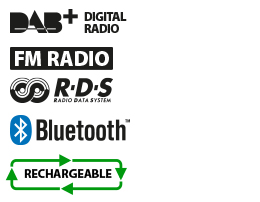 RADIOFM ontvangst met RDS zenderinformatieDAB+ Digitale Radio ontvangst5 voorkeuze-zenders FM en DAB+EXTRA MEDIABluetooth ontvanger voor muziek streamingAux ingang voor externe MP3 spelerAUDIO5 inch speaker 7 WattKlankkast inhoud 2,7 literGescheiden toonregeling (Treble en Bass)Dynamische Loudness functieVOEDING/STROOMNetstroom (230V)Batterijen (4 x C)OPLADENOplaadbaar met NiMH batterijen (4 x C)Laad-indicator LEDEXTRA FUNCTIESWeergave spelend nummer (titel, artiest, album)*Bedieningsmenu instelbaar in meerdere talenUSB stroomuitgang 5V voor het laden van een mobiele telefoonUITRUSTINGABS kunststof slagvaste behuizingVerlichte LCD displayMetalen speaker grillRubberen bedieningsknoppenFlexibele, neerklapbare antenne (type KDAB1)Neopreen-rubberen stroomkabel 2,7 meterKabel-opbergmogelijkheid achter op de radioBeschermkooi rondomMEEGELEVERDGeleverd incl. 4 x NiMH 4000mAh batterijen (type PP-C4)AFMETING/GEWICHT/KLEURGewicht excl. batterijen 3 kgGewicht incl. batterijen 3,3 kgBxHxD 31 x 23 x 19 cmKleur: antracietCLASSIFICATIESSchokbestendigRegen-, vuil, en stofbestendig (IPX4 norm)LOS VERKRIJGBARE ACCESSOIRESBig Mouth - Radio & gereedschapstasMetalen, telescopische antenne - MA1***Een goede werking en beschikbaarheid van deze functies is mede afhankelijk van het type en de software van de gebruikte mobiele telefoon.**Voordeel: een lange, metalen, telescopische antenne kan de radio ontvangst verder optimaliseren met name in gebieden of locaties waar het radio- en zendersignaal zwak is.Nadeel: een lange, metalen, telescopische antenne is NIET FLEXIBEL en dus veel minder “bouwbestendig” dan een kunststof, flexibele antenne.